CLDE BRAGA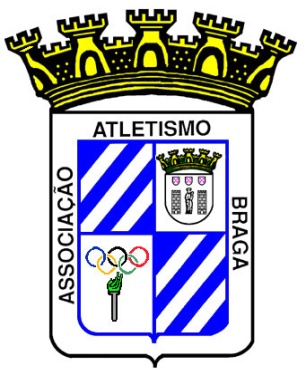 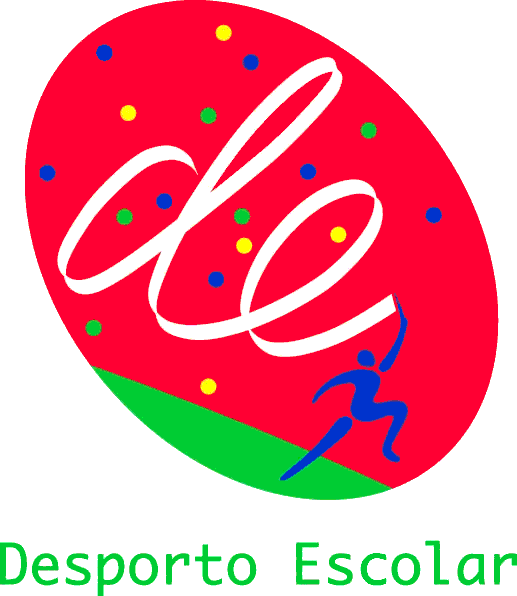 Coordenação do Desporto EscolarATLETISMOBraga, 27 de Fevereiro de 2014A Coordenação Local do Desporto Escolar e a Associação de Atletismo de Braga, vão levar a efeito, pelo 20º ano consecutivo, mais uma edição deste Torneio.Esta actividade é dirigida a todas as escolas da CLDE – Braga, quer estejam federados ou não e que integrem os escalões de INFANTIS (A+B) e INICIADOS, masculinos e femininos, que para o presente ano lectivo correspondem etariamente aos alunos nascidos em  2004/2003 - 2001/2002 e 1999/2000 respectivamente.Promover o intercâmbio entre Escola e o Meio. Rentabilizar estruturas e recursos. Promover a sociabilização dos jovens. Promover o equilíbrio afectivo e emocional dos jovens. Proporcionar, o maior número de vivências motoras e uma "cultura desportiva" básica, que permita ao futuro adulto urna prática desportiva regular na modalidade da sua eleição. Divulgar a modalidade e aumentar o número de praticantes de atletismo.Actividade é desenvolvida em 3 fases:1ª fase - Apuramento a nível de Escola. 2ª fase - A realizar na Escola ou na Pista Sintética do Palácio de Exposições e Desportos de BragaData limite: 20 de Fevereiro de 20143ª Fase (Final) - A realizar na Pista Sintética do Palácio de Exposições e Desportos de Braga, no dia 27 de Fevereiro (5ªFeira) de 2014, com início às 10:00 Horas.Na 1ª fase, a forma de apuramento ficará ao critério do Grupo de Ed. Física/Clube Desporto Escolar.No entanto e como sugestão propomos que cada Professor realize o conjunto de provas nas suas turmas e que depois da seriação de todas as turmas, se seleccionem os 12 melhores alunos em cada prova, por escalão/sexo.Na 2ª fase, os alunos seleccionados competirão entre si, ficando apurados para a fase final, os dois primeiros classificados em cada prova.Esta fase poderá ser realizada na Escola ou na Pista Sintética do Palácio de Exposições e Desportos de Braga. Caso optem por esta última, devem as Escolas contactar o Prof. Miguel Caldas (DTR da AAB - telemóvel 961338556) a fim de se proceder à marcação da data de realização e para esclarecer o tipo de apoio a prestar.Na 3ª fase - Fase Final - Cada Escola poderá apresentar dois alunos por prova. Esta realizar-se-á na Pista Sintética do Palácio de Exposições e Desportos de Braga.O conjunto de provas a efectuar será:Em relação aos escalões, os pesos, deverão ter as seguintes características:  - INFANTIS FEMININOS - INFANTIS MASCULINOS INICIADAS FEMININOS - INICIADOS MASCULINOSa) - Nas provas de lançamento do peso e de salto em comprimento, todos os atletas efectuarão três ensaios. b) - Cada aluno poderá participar em duas provas desde que não sejam as duas "corridas". c) –De acordo com documento do Departamento Técnico da Associação de Atletismo de Braga, de 5 /12/2012, são válidas a partir de 1 janeiro de 2013 as seguintes alterações às normas/regras da IAAF , alterações essas que serão também respeitadas nas competições do Desporto Escolar na CLDE Braga: - Nas provas de velocidade, permitir que os atletas dos escalões acima referidos, possam efectuar uma falsa partida, permitindo desta forma um aviso por parte dos juízes de partida;- Nas provas de barreiras, desclassificar somente os atletas pelo derrube ostensivo da barreira e não pela possibilidade da desclassificação pela passagem total acima do bordo da barreira, isto porque a grande maioria dos atletas jovens não possui ainda uma técnica estável para conseguirem efectuar tal situação de aproveitamento.Estas medidas visam essencialmente a defesa dos atletas mais jovens que, por falta de experiência competitiva ou lacunas técnicas, tenham experiências negativas nas suas primeiras competições, salvaguardando assim o aspecto motivacional dos mesmos.d) Por questões que se prendem com o habitual prolongamento excessivo do tempo desta prova, e porque o actual Regulamento da IAAF assim o permite, no salto em altura, cada atleta só terá direito a realizar duas tentativas em cada uma das alturas em que a fasquia será colocada. Assim, o atleta será eliminado da prova quando realizar dois saltos nulos consecutivos. e) Cada Escola só poderá apresentar uma equipa em cada escalão e sexo.7.1 - Na fase final haverá classificação individual e colectiva.7.2 - Para a classificação colectiva serão atribuídos N pontos ao 1º classificado, N - 1 ao segundo, N - 2 ao terceiro e assim sucessivamente.(N = Número de Escolas participantes x 2)Individuais: Medalhas aos três primeiros classificados em cada prova Colectivos: Troféu à equipa vencedora.Coordenação  Local do Desporto Escolar - Braga XX TORNEIO INTER-ESCOLAS EM PISTA COBERTA1 - INTRODUCÃO2 - DESTINATÁRIOS3 - OBJECTIVOS4 - ORGANIZAÇÃO4. 1 - DESENVOLVIMENTO5 - PROVASINFANTIS – MASC/FEMINICIADOS – MASC/FEM.SALTO EM ALTURASALTO EM COMPRIMENTOSALTO EM COMPRIMENTOSALTO EM ALTURALANÇAMENTO DO PESOLANÇAMENTO DO PESO6 - REGULAMENTO7 - CLASSIFICAÇÕES8 - PRÉMIOS